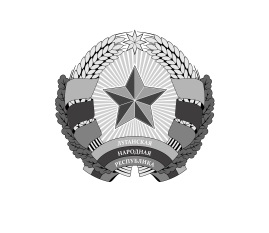 МИНИСТЕРСТВО ФИНАНСОВЛУГАНСКОЙ НАРОДНОЙ РЕСПУБЛИКИ(МИНФИН ЛНР)ПРИКАЗг. ЛуганскО признании утратившими силу некоторых приказов Министерства финансов Луганской Народной РеспубликиВ соответствии с подпунктом 10 пункта 19.10 раздела III Положения о Министерстве финансов Луганской Народной Республики, утвержденного постановлением Правительства Луганской Народной Республики от 30.03.2021 № 246/21, приказываю:1. Признать утратившим силу приказ Министерства финансов Луганской Народной Республики от 30.12.2019 № 126 «Об утверждении Классификации доходов бюджета Луганской Народной Республики» (с изменениями). 2. Признать утратившим силу приказ Министерства финансов Луганской Народной Республики от 28.08.2020 № 69 «Об утверждении бюджетной классификации расходов Луганской Народной Республики» (с изменениями).3. Приказ вступает в силу с момента его подписания и регистрации.4. Контроль за исполнением настоящего приказа оставляю за собой.Министр						                                         Е.В. Мануйлов«30» июля 2021 г.                                                       № 95